BBroBhron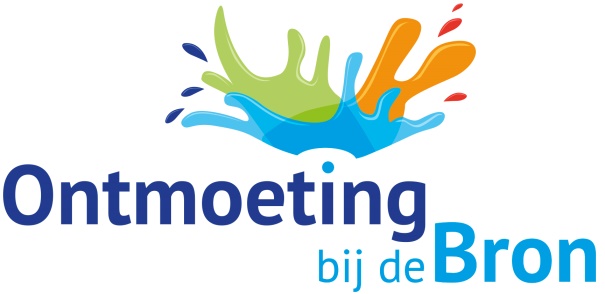 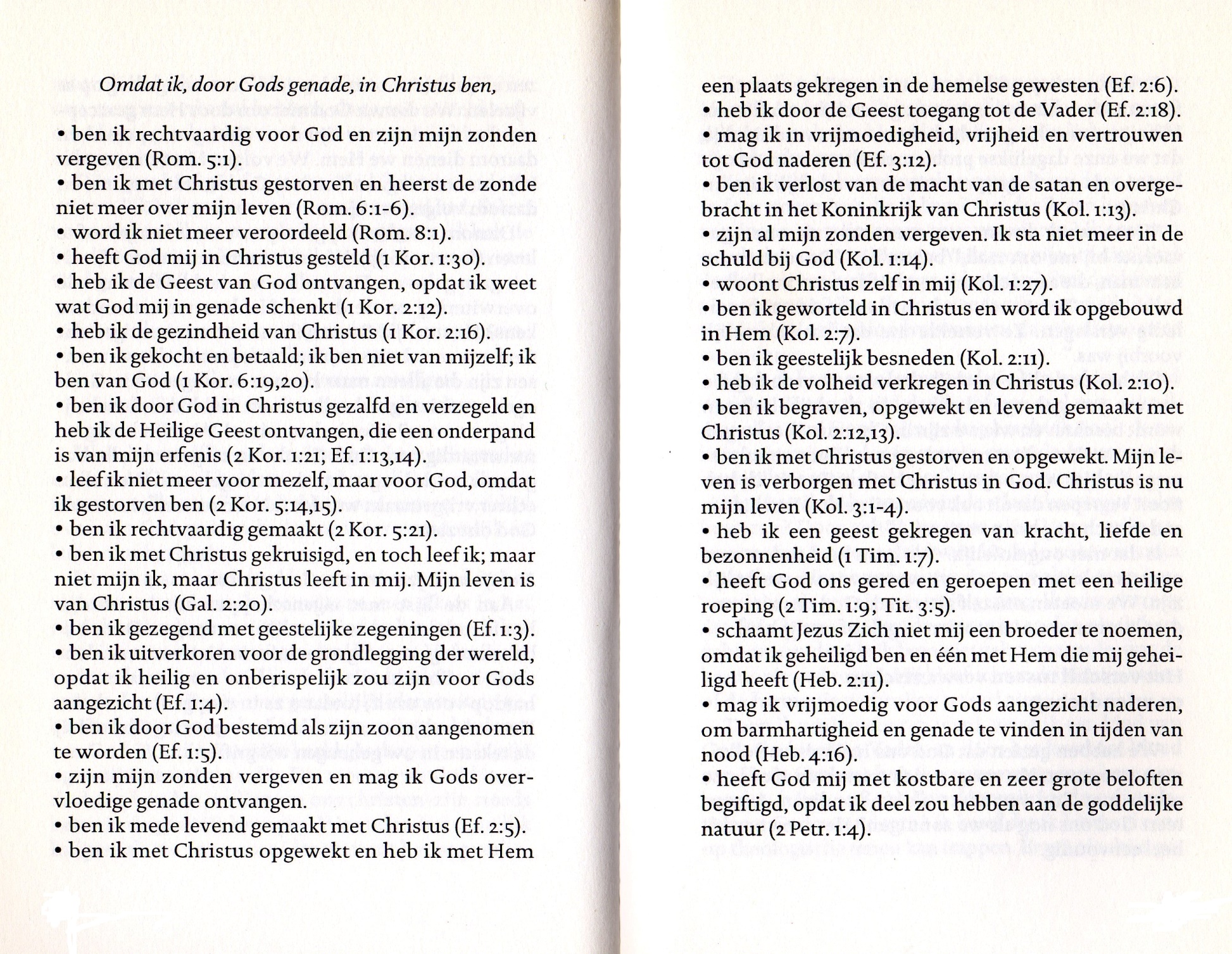 